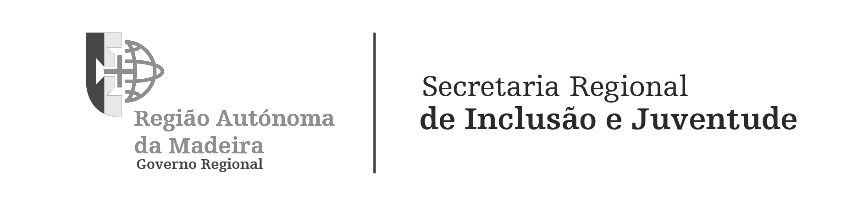 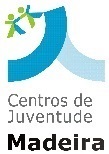 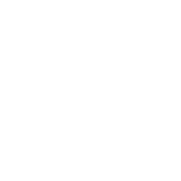 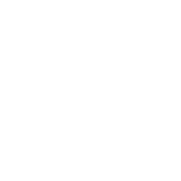 O pedido de apoio deve ser solicitado nos termos do 21.º da Portaria n.º 178/2018, de 30 de maio, com a antecedência mínima de 10 dias úteis sobre a data da utilização/realização da atividade.Preencher um formulário para cada pedido de apoio. Enviar o formulário, devidamente preenchido, para o email drj@madeira.gov.pt.Data   1   DADOS REQUERENTE Entidade        Morada / Sede        NIF / NIPC           Pessoa responsável        Email        Contacto telefónico                  Contacto telefónico (alternativo)         2   ESPAÇO PRETENDIDO  Sala Multiusos            Área Comum Interior            Área Comum Exterior  3   NOME DA ATIVIDADE:     Data/Período        Hora de início        Hora de fim          N.º Participantes      Observações  >   JUSTIFICAÇÃO Descrição da entidade requerente:        Objetivos da atividade /evento:        Destinatários:       Fundamentação do pedido de apoio:      (Justificar a importância do apoio da DRJ para a viabilização da atividade, referir se existe envolvimento dos jovens na mesma e de que forma é uma mais valia a utilização do Centro de Juventude, bem como o impacto da atividade/evento junto dos jovens)De  Até    h 00 m   h    mDe  Até    h 00 m   h    mDe  Até    h 00 m   h    mDe  Até    h 00 m   h    mDe  Até    h 00 m   h    m